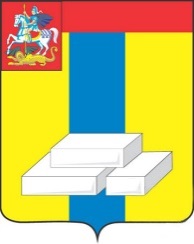                      ОБЩЕСТВЕННАЯ ПАЛАТА                        ГОРОДСКОГО ОКРУГА ДОМОДЕДОВО  МОСКОВСКОЙ ОБЛАСТИ                       142000, Московская область, г. Домодедово, ул. Каширское шоссе, дом 70, каб. 303 т. 8-496-794-18-66.Протокол круглого стола комиссии  по здравоохранению, социальной политике, трудовым отношениям и качеству жизни место проведения: ГКУ СО МО «Домодедовский центр реабилитации лиц с ограниченными возможностями «Надежда»    01.06.2018 года                                                                            Председательствовал             Ильина М.И.Секретарь                               Литвиненко О. В.Присутствовали:        члены комиссии                 Слушали: об итогах работы комиссии за 5 месяцев 2018 года,о планах комиссии на июнь.Ильина Марина. Об итогах круглого стола Областной Общественной палаты.Медицинский центр «Оазис» предлагает совместный проект – организация лектория для женщин «Профилактика женских болезней».Кабинет врача по улице Текстильшиков не имеет перил на входе, ступени скользкие – по результатам проведенного контроля.Губер Татьяна. Кризисное отделение для женщин, с кем работает?Постановили: принять в работу план на июнь, включив в работу все обсужденные на заседании вопросы.Председательствующий       ________________                 Ильина М.И. _________________                                                                             (подпись)                                                   (расшифровка подписи)Секретарь                            ________________                 Литвиненко О.В. _________________                                                                        (подпись)                                                        (расшифровка подписи)